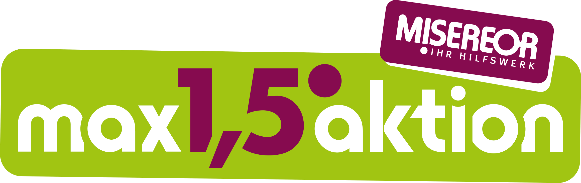 Kurze Beschreibung der Aktion (wo, wann, was passiert genau): AufgabeWerBis wannBemerkungAbstimmung mit Gemeinde, Schule etc.Aktive einladen1,5°-Symbol herstellenPolitik kontaktierenDemonstration anmeldenPresse einladenFlugblätter ausdrucken FotografierenIn sozialen Netzwerken postenAktiv bei der AktionMaterialVerantwortliche/rFlugblätterMax 1,5°-SymbolGgf. Lautsprecher und Mikro